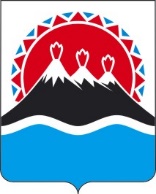 П О С Т А Н О В Л Е Н И ЕПРАВИТЕЛЬСТВАКАМЧАТСКОГО КРАЯОб утверждении Порядка предоставления субсидии на возмещение части затрат на приобретение зерновых, зернобобовых и масличных культур, 
с учетом расходов на доставкуВ соответствии со статьей 78 Бюджетного кодекса Российской ФедерацииПРАВИТЕЛЬСТВО ПОСТАНОВЛЯЕТ:1. Утвердить Порядок предоставления субсидии на возмещение части затрат на приобретение зерновых, зернобобовых и масличных культур, с учетом расходов на доставку согласно приложению к настоящему постановлению.2. Признать утратившим силу постановление Правительства Камчатского края от 02.02.2023 № 63-П «Об утверждении Порядка предоставления субсидии из краевого бюджета предприятиям комбикормовой промышленности Камчатского края на финансовое обеспечение затрат, связанных с доставкой зерновых и зернобобовых культур морским транспортом».3. Настоящее постановление вступает в силу после дня его официального опубликования.Порядок  предоставления субсидии на возмещение части затрат на приобретение зерновых, зернобобовых и масличных культур, с учетом расходов на доставку1. Настоящий Порядок разработан в целях достижения результата основного мероприятия 3.1 «Создание условий для увеличения объемов производства, расширения ассортимента и улучшения качества продукции Камчатского края» подпрограммы 3 «Развитие пищевой и перерабатывающей промышленности» государственной программы Камчатского края «Развитие сельского хозяйства и регулирование рынков сельскохозяйственной продукции, сырья и продовольствия Камчатского края», утвержденной постановлением Правительства Камчатского края от 29.11.2013 № 523-П (далее – основное мероприятие 3.1 подпрограммы 3 Госпрограммы), и определяет порядок и условия предоставления за счет средств краевого бюджета субсидии на возмещение части затрат (без учета налога на добавленную стоимость) на приобретение зерновых, зернобобовых и масличных культур, с учетом расходов на доставку (далее – субсидия). Для получателей субсидии, использующих право на освобождение от исполнения обязанностей налогоплательщика, связанных с исчислением и уплатой налога на добавленную стоимость, и предоставивших сведения, подтверждающие такое право, а также для получателей субсидии, применяющих упрощенную систему налогообложения, возмещение части затрат на приобретение зерновых, зернобобовых и масличных культур, с учетом расходов на доставку, осуществляется исходя из суммы расходов на приобретение товаров (работ, услуг), включая сумму налога на добавленную стоимость.2. Министерство сельского хозяйства, пищевой и перерабатывающей промышленности Камчатского края (далее – Министерство) осуществляет функции главного распорядителя бюджетных средств, до которого в соответствии с бюджетным законодательством Российской Федерации как получателя бюджетных средств, доведены в установленном порядке лимиты бюджетных обязательств на предоставление субсидии на соответствующий финансовый год и плановый период.Субсидия предоставляется в пределах лимитов бюджетных обязательств, доведенных в установленном порядке до Министерства.Субсидия предоставляется в период реализации основного мероприятия 3.1 подпрограммы 3 Госпрограммы.3. Для целей настоящего Порядка используются следующие понятия:1) участники отбора – заявители, направившие предложение (заявку) для участия в отборе в Министерство, в сроки, установленные в объявлении о проведении отбора на получение субсидии в целях возмещения части затрат на приобретение зерновых, зернобобовых и масличных культур, с учетом расходов на доставку (далее соответственно – заявка, отбор); 2) получатели субсидии – участники отбора, прошедшие отбор (победители отбора), в отношении которых принято решение о заключении с ними соглашения о предоставлении субсидии (далее – Соглашение);3) предоставление недостоверных сведений – умышленное указание в документах недостоверных данных, либо несоответствие сведений, указанных в представленных для получения субсидии документах, фактическим обстоятельствам, о которых участнику отбора (получателю субсидии) известно в момент их представления.4. Субсидия предоставляется на возмещение части затрат на приобретение и доставку зерновых, зернобобовых и масличных культур, доставленных 
в 2022–2023 годах с учетом транспортных расходов от места приобретения до склада получателя субсидии. 5. Сведения о субсидии размещаются на едином портале бюджетной системы Российской Федерации в информационно-телекоммуникационной сети «Интернет» в разделе «Бюджет» не позднее 15 рабочего дня, следующего за днем принятия закона о бюджете (закона о внесении изменений в закон о бюджете).6. К категории участников отбора (получателей субсидии) относятся юридические лица, осуществляющие деятельность на территории Камчатского края, основным видом экономической деятельности которых является производство готовых кормов (смешанных и несмешанных), кроме муки и гранул из люцерны, для животных, содержащихся на фермах, и с общим годовым объемом производства не менее 10 000 тонн.7. Для проведения отбора получателей субсидии применяется способ отбора в виде запроса предложений. 8. Министерство в течение текущего финансового года, но не позднее чем за 3 календарных дня до начала подачи (приема) заявок размещает на официальном сайте исполнительных органов Камчатского края на странице Министерства в информационно-телекоммуникационной сети «Интернет» https://www.kamgov.ru/minselhoz в разделе «Текущая деятельность» (далее – официальный сайт) объявление о проведении отбора.9. В объявлении о проведении отбора указываются:1) дата начала подачи или окончания приема заявок участников отбора, которая не может быть ранее 10 календарного дня, следующего за днем размещения объявления о проведении отбора;2) информация о возможности проведения нескольких этапов отбора с указанием сроков и порядка их проведения (при необходимости);3) наименование, место нахождения, почтовый адрес, адрес электронной почты, номера телефонов Министерства;4) результат предоставления субсидии в соответствии с частью 
46 настоящего Порядка; 5) требования к участникам отбора в соответствии с частью 12 настоящего Порядка, а также перечень документов в соответствии частью 13 настоящего Порядка, подтверждающий соответствие участника отбора установленным требованиям;6) порядок подачи заявок участниками отбора и требования, предъявляемые к форме и содержанию заявок, подаваемых участниками отбора, в соответствии с частями 13 и 14 настоящего Порядка; 7) порядок предоставления участникам отбора разъяснений положений объявления о проведении отбора, даты начала и окончания срока такого предоставления в соответствии с частями 17 и 18 настоящего Порядка;8) порядок отзыва заявок, порядок возврата заявок, определяющий в том числе основания для возврата заявок, порядок внесения изменений в заявки в соответствии с частями 20 и 21 настоящего Порядка;9) правила рассмотрения и оценки заявок участников отбора в соответствии с частями 23–26 настоящего Порядка;10) срок, в течение которого участник (участники) отбора, признанный (признанные) прошедшим (прошедшими) отбор (победитель (победители) отбора), должен (должны) представить в Министерство заявление о предоставлении субсидии;11) срок, в течение которого участник (участники) отбора, признанный (признанные) прошедшим (прошедшими) отбор, должен (должны) подписать Соглашение в соответствии с пунктом 2 части 37 настоящего Порядка; 12) условия признания участника (участников) отбора, признанного (признанных) прошедшим (прошедшими) отбор, уклонившимся (уклонившимися) от заключения Соглашения в соответствии с частью 45 настоящего Порядка; 13) дата размещения результатов отбора на официальном сайте, которая не может быть позднее 14 календарного дня, следующего за днем принятия решения по участникам, прошедшим отбор (об определении их победителями отбора).10. В рамках одного отбора участник отбора вправе подать только одну заявку.11. В течение текущего финансового года по мере необходимости Министерство вправе объявить о проведении дополнительного отбора.12. Участник отбора (получатель субсидии) должен соответствовать следующим требованиям на первое число месяца подачи заявки на отбор (подачи заявления на предоставление субсидии):1) участник отбора (получатель субсидии) не должен являться иностранным юридическим лицом, в том числе местом регистрации которого является государство или территория, включенные в утверждаемый Министерством финансов Российской Федерации перечень государств и территорий, используемых для промежуточного (офшорного) владения активами в Российской Федерации (далее – офшорные компании), а также российским юридическим лицом, в уставном (складочном) капитале которого доля прямого или косвенного (через третьих лиц) участия офшорных компаний в совокупности превышает 25 процентов (если иное не предусмотрено законодательством Российской Федерации). При расчете доли участия офшорных компаний в капитале российских юридических лиц не учитывается прямое и (или) косвенное участие офшорных компаний в капитале публичных акционерных обществ (в том числе со статусом международной компании), акции которых обращаются на организованных торгах в Российской Федерации, а также косвенное участие таких офшорных компаний в капитале других российских юридических лиц, реализованное через участие в капитале указанных публичных акционерных обществ;2) у участника отбора (получателя субсидии) должна отсутствовать просроченная задолженность по возврату в краевой бюджет субсидий, бюджетных инвестиций, предоставленных в том числе в соответствии с иными правовыми актами Камчатского края и иная просроченная (неурегулированная) задолженность по денежным обязательствам перед Камчатским краем;3) участник отбора (получатель субсидии) не должен получать средства из краевого бюджета на основании иных нормативных правовых актов Камчатского края на цель, установленную настоящим Порядком;4) в реестре дисквалифицированных лиц должны отсутствовать сведения о дисквалифицированных руководителе, членах коллегиального исполнительного органа, лице, исполняющем функции единоличного исполнительного органа, или главном бухгалтере участника отбора (получателя субсидии), являющегося юридическим лицом;5) участник отбора (получатель субсидии) должен соответствовать категории, предусмотренной частью 6 настоящего Порядка;6) участник отбора (получатель субсидии) не должен находиться в процессе реорганизации (за исключением реорганизации в форме присоединения к юридическому лицу, являющемуся участником отбора (получателем субсидии), другого юридического лица), ликвидации, в отношении него не введена процедура банкротства, деятельность участника отбора (получателя субсидии) не приостановлена в порядке, предусмотренном законодательством Российской Федерации.13. Участник отбора в течение срока, указанного в объявлении о проведении отбора, представляет на бумажном носителе посредством почтового отправления или нарочно в Министерство следующие документы:1) заявку для участия в отборе по форме, установленной Министерством (в случае если заявку подписывает лицо, не имеющее право действовать без доверенности от имени участника отбора, к заявке прилагается копия документа, подтверждающего полномочия лица, подписавшего заявку);2) справку, оформленную участником отбора в произвольной форме, подтверждающую соответствие участника отбора требованиям, указанным в части 12 настоящего Порядка;3) согласие на обработку персональных данных (в отношении руководителя участника отбора и его главного бухгалтера (при наличии такой должности в штате участника отбора) по форме, установленной Министерством;4) согласие на публикацию (размещение) на официальном сайте информации об участнике отбора, о подаваемой участником отбора заявке, иной информации об участнике отбора, связанной с соответствующим отбором, по форме, установленной Министерством; 5) справку, подтверждающую применение участником отбора упрощенной системы налогообложения, либо копию налоговой декларации, за год, предшествующий году предоставления субсидии, с отметкой налогового органа (для категории участников отбора, применяющих упрощенную систему налогообложения);6) копию сведений о производстве и отгрузке товаров и услуг по форме № П-1 федерального статистического наблюдения или иного документа, подтверждающего объем производства готовых концентрированных кормов за год, предшествующий году обращения для участия в отборе.14. Все копии документов, указанных в части 13 настоящего Порядка, должны быть заверены подписью руководителя участника отбора или уполномоченного им сотрудника и печатью (при наличии). Участник отбора несет ответственность за полноту и качество подготовки представляемых в Министерство документов, а также достоверность указанных в них сведений.Документы, выполненные рукописным способом, заполняются на русском языке разборчивым почерком или печатными буквами чернилами синего либо черного цвета (помарки, подчистки и исправления не допускаются). Указывается официальное наименование участника отбора, с указанием его юридического адреса и места его нахождения. Допускается употребление общепринятых аббревиатур при обозначении организационно-правовых форм в наименовании юридического лица (например, ООО, ЗАО, АО и так далее).Не подлежат приему документы, не соответствующие требованиям настоящей части, а также документы, которые не позволяют прочитать текст и определить его полное или частичное смысловое содержание (повреждения бумаги, отсутствие части слов, цифр или предложений).15. Министерство не вправе требовать от участника отбора иных сведений и документов, кроме предусмотренных частью 13 настоящего Порядка.16. Документы, представленные участником отбора, подлежат регистрации в день поступления в Министерство.При отправке документов почтовой связью, днем их представления в Министерство считается дата отправки почтового отправления, согласно почтовой квитанции о приеме заказного письма и (или) почтовому штемпелю, проставленному на конверте и (или) описи вложения в конверт.17. Не позднее чем за 5 рабочих дней до даты окончания срока приема заявок, указанной в объявлении о проведении отбора, любое заинтересованное лицо вправе направить в Министерство запрос о разъяснении положений объявления (далее – запрос) посредством электронной связи, почтовым отправлением, нарочным или иным способом.18. Министерство в течение 3 рабочих дней со дня поступления запроса обязано направить разъяснения положений объявления о проведении отбора посредством электронной связи, почтовым отправлением, нарочным или иным способом, обеспечивающим подтверждение получения разъяснений. Разъяснения положений объявления о проведении отбора не должны изменять их суть.Запросы, поступившие позднее чем за 5 рабочих дней до даты окончания срока приема заявок, не подлежат рассмотрению Министерством, о чем Министерство уведомляет лицо, направившее запрос.19. Участник отбора, подавший заявку, вправе внести в нее изменения или отозвать заявку с соблюдением требований, установленных настоящим Порядком.20. Внесение изменений в заявку осуществляется путем направления необходимых сведений в Министерство в пределах срока подачи заявок.21. Заявка может быть отозвана участником отбора в срок не позднее 
2 рабочих дней до окончания срока приема заявок. Отзыв заявки осуществляется путем направления в Министерство уведомления об отзыве заявки.Министерство в течение 10 рабочих дней с даты поступления и регистрации в установленном порядке уведомления об отзыве заявки возвращает участнику отбора посредством почтового отправления или нарочно документы, поступившие для участия в отборе.22. В случае, если дата окончания приема заявок совпадает с выходным днем, нерабочим праздничным днем, то день окончания приема заявок переносится на ближайший рабочий день, следующий после выходного дня, нерабочего праздничного дня.23. Министерство в течение 5 рабочих дней со дня приема заявки на участие в отборе устанавливает полноту и достоверность сведений, содержащихся в прилагаемых к заявке документах, а также запрашивает в отношении участника отбора:1) сведения из Единого государственного реестра юридических лиц и информацию из реестра дисквалифицированных лиц. Участник отбора вправе самостоятельно предоставить в Министерство выписку из Единого государственного реестра юридических лиц и из реестра дисквалифицированных лиц; 2) информацию о соответствии участника отбора требованиям 
пунктов 2 и 3 части 12 настоящего Порядка в исполнительных органах Камчатского края.24. Министерство в течение 10 рабочих дней со дня поступления заявки рассматривает представленные участником отбора документы, проводит проверку участника отбора на соответствие категории и требованиям, установленным соответственно частями 6 и 12 настоящего Порядка, и принимает решение о признании участника отбора прошедшим отбор (об определении его победителем отбора) в текущем финансовом году или об отклонении заявки участника отбора.25. Основаниями отклонения заявки являются:1) несоответствие участника отбора категории и требованиям, установленным соответственно частями 6 и 12 настоящего Порядка;2) несоответствие представленных участником отбора документов требованиям, установленным частями 13 и 14 настоящего Порядка;3) непредставление или представление не в полном объеме участником отбора документов, указанных в части 13 настоящего Порядка;4) наличие в представленных участником отбора документах недостоверных сведений, в том числе информации о месте нахождения и адресе участника отбора;5) подача участником отбора заявки после даты и (или) времени, определенных для подачи заявок.26. Министерство не позднее 14 календарных дней со дня принятия решения, указанного в части 24 настоящего Порядка, размещает на официальном сайте информацию о результатах рассмотрения заявки, включающую следующие сведения:1) дату, время и место проведения рассмотрения заявки на участие в отборе;2) информацию об участнике отбора, заявка которого была рассмотрена;3) информацию об участнике отбора, заявка которого была отклонена, с указанием причин отклонения, в том числе положений объявления о проведении отбора, которым не соответствует такая заявка;4) наименование получателя субсидии, с которым планируется заключение Соглашения и размер предоставляемой ему субсидии.27. В случае отклонения заявки участника отбора Министерство в течение 5 рабочих дней со дня принятия такого решения направляет участнику отбора уведомление об отклонении его заявки с указанием оснований принятия такого решения в соответствии с частью 25 настоящего Порядка посредством электронной связи, почтовым отправлением, нарочным способом или иным способом, обеспечивающим подтверждение получения уведомления.28. В случае признания участника отбора прошедшим отбор (определения его победителем отбора) Министерство в течение 5 рабочих дней со дня принятия такого решения направляет участнику отбора уведомление о признании его прошедшим отбор (об определении его победителем отбора) в текущем финансовом году посредством электронной связи, почтовым отправлением, нарочным способом или иным способом, обеспечивающим подтверждение получения уведомления.29. Субсидия предоставляется на основании Соглашения, дополнительных соглашений, заключенных между Министерством и получателем субсидии в соответствии с типовой формой, утвержденной Министерством финансов Камчатского края, в порядке и сроки, установленные частями 37 и 49 настоящего Порядка.30. Для заключения Соглашения и получения субсидии получатель субсидии в срок, указанный в объявлении о проведении отбора, представляет в Министерство заявление по форме, установленной Министерством (в случае если заявление подписывает лицо, не имеющее право действовать без доверенности от имени получателя субсидии, к заявлению прилагается копия документа, подтверждающего полномочия лица, подписавшего заявление).При отправке документов почтовой связью, днем их представления в Министерство считается дата отправки почтового отправления, согласно почтовой квитанции о приеме заказного письма и (или) почтовому штемпелю, проставленному на конверте и (или) описи вложения в конверт.31. При необходимости изменения сроков приема документов для получения субсидии Министерство вносит изменения в объявление о проведении отбора и размещает на официальном сайте информацию, содержащую корректировку указанных сроков.32. К заявлению о предоставлении субсидии прилагаются следующие документы:1) справка-расчет на предоставление субсидии по форме, установленной Министерством;2) справка, оформленная получателем субсидии в произвольной форме, подтверждающая соответствие получателя субсидии требованиям, указанным в части 12 настоящего Порядка;3) сведения из налогового органа об освобождении от исполнения обязанностей налогоплательщика, связанных с исчислением и уплатой налога на добавленную стоимость (для получателей субсидии, использующих такое право), при этом дата указанного документа не должна быть ранее 
30 календарных дней до дня подачи заявления о предоставлении субсидии;4) копии документов, подтверждающих затраты на приобретение и доставку зерновых, зернобобовых и масличных культур, в том числе:а) договоров (соглашений или контрактов);б) товарных накладных, и (или) счетов, и (или) счетов-фактур;в) платежных поручений и (или) кассовых документов, а также иных документов, подтверждающих факт оплаты расходов;5) копии документов первичного бухгалтерского учета (накладные, и (или) коносаменты, и (или) акты приема-передачи, и (или) иные документы), подтверждающих факт доставки зерновых, зернобобовых и масличных культур.33. Все копии документов, указанных в частях 30 и 32 настоящего Порядка, должны быть заверены подписью руководителя получателя субсидии или уполномоченного им сотрудника и печатью (при наличии). Получатель субсидии несет ответственность за полноту и качество подготовки представляемых в Министерство документов, а также достоверность указанных в них сведений.Документы, выполненные рукописным способом, заполняются на русском языке разборчивым почерком или печатными буквами чернилами синего либо черного цвета (помарки, подчистки и исправления не допускаются). Указывается официальное наименование получателя субсидии, с указанием его юридического адреса и места его нахождения. Допускается употребление общепринятых аббревиатур при обозначении организационно-правовых форм в наименовании юридического лица (например, ООО, ЗАО, АО и так далее).Не подлежат приему документы, не соответствующие требованиям настоящей части, а также документы с повреждениями (бумаги), которые не позволяют прочитать текст и определить его полное или частичное смысловое содержание (отсутствие части слов, цифр или предложений).34. Министерство в течение 5 рабочих дней со дня поступления документов, указанных в частях 30 и 32 настоящего Порядка, получает в отношении получателя субсидии сведения из Единого государственного реестра юридических лиц, из реестра дисквалифицированных лиц, а также запрашивает информацию о соответствии получателя субсидии требованиям пунктов 2 и 3 части 12 настоящего Порядка в исполнительных органах Камчатского края.Получатель субсидии вправе самостоятельно представить в Министерство выписку из Единого государственного реестра юридических лиц и из реестра дисквалифицированных лиц.35. Министерство в течение 20 рабочих дней со дня поступления документов, указанных в частях 30 и 32 настоящего Порядка, устанавливает полноту и достоверность сведений, содержащихся в прилагаемых к заявлению документах, проводит проверку получателя субсидии на соответствие категории и требованиям, установленным частями 6 и 12 настоящего Порядка. 36. Основанием для принятия решения о заключении Соглашения является соответствие получателя субсидии категории и требованиям, установленным соответственно частями 6 и 12 настоящего Порядка, а также соответствие представленных получателем субсидии документов требованиям, определенным в частях 30, 32 и 33 настоящего Порядка.37. Заключение Соглашения осуществляется в следующем порядке и сроки:1) Министерство в течение 5 рабочих дней со дня принятия решения о заключении с получателем субсидии Соглашения направляет получателю субсидии соответствующее уведомление и проект Соглашения для подписания посредством электронной связи, почтовым отправлением, нарочным способом или иным способом, обеспечивающим подтверждение получения уведомления и проекта Соглашения;2) получатель субсидии в течение 10 рабочих дней со дня получения проекта Соглашения представляет в адрес Министерства два экземпляра подписанного проекта Соглашения посредством почтового отправления или нарочно;3) Министерство подписывает с получателем субсидии и регистрирует Соглашение в срок, не позднее 5 рабочих дней со дня получения подписанного со стороны получателя субсидии проекта Соглашения, и направляет один экземпляр Соглашения в адрес получателя субсидии почтовым отправлением или нарочно;4) Соглашение считается заключенным после подписания его Министерством и получателем субсидии и регистрации в Министерстве, при этом день заключения Соглашения считается днем принятия решения о предоставлении субсидии;5) в течение 3 рабочих дней после заключения Соглашения Министерство в целях дальнейшего перечисления денежных средств получателю субсидии готовит по установленной Министерством форме реестр на перечисление субсидии.38. Перечисление субсидии на расчетный счет или корреспондентский счет получателя субсидии, открытый в учреждениях Центрального банка Российской Федерации или кредитной организации, реквизиты которого указаны в Соглашении, осуществляется Министерством не позднее 10 рабочего дня, следующего за днем принятия решения о предоставлении субсидии, путем оформления и предоставления в территориальный орган Федерального казначейства платежного документа на перечисление субсидии в установленном порядке, но не ранее доведения лимитов бюджетных обязательств, указанных в части 2 настоящего Порядка.39. Основаниями для принятия решения об отказе в заключении Соглашения и предоставлении субсидии являются:1) несоответствие получателя субсидии категории и требованиям, установленным соответственно частями 6 и 12 настоящего Порядка;2) несоответствие представленных получателем субсидии документов требованиям, определенным в частях 30, 32 и 33 настоящего Порядка, или непредставление (представление не в полном объеме) указанных документов;3) установление факта недостоверности представленной получателем субсидии информации;4) обращение в Министерство за предоставлением субсидии позднее срока, предусмотренного частью 30 настоящего Порядка;5) недостаточность лимитов бюджетных обязательств, предусмотренных частью 2 настоящего Порядка.40. В случае принятия решения об отказе в предоставлении субсидии Министерство направляет в течение 5 рабочих дней со дня принятия указанного решения уведомление с мотивированным пояснением причин отказа посредством электронной связи, почтовым отправлением, нарочным способом или иным способом, обеспечивающим подтверждение получения уведомления. 41. Обязательными условиями предоставления субсидии, включаемыми в Соглашение, являются:1) согласие получателя субсидии на осуществление в отношении него проверки Министерством соблюдения порядка и условий предоставления субсидии, в том числе в части достижения результатов предоставления субсидии, а также проверки органами государственного финансового контроля соблюдения получателем субсидии порядка и условий предоставления субсидии в соответствии со статьями 2681 и 2692 Бюджетного кодекса Российской Федерации;2) принятие получателем субсидии обязательства о предоставлении отчета о финансово-экономическом состоянии товаропроизводителей агропромышленного комплекса в течение года, в котором предоставлена субсидия, а также за год, следующий за годом получения субсидии, по формам и в сроки, установленные Министерством;3) принятие получателем субсидии обязательства о предоставлении отчета о финансово-экономическом состоянии товаропроизводителей агропромышленного комплекса за год, предшествующий году предоставления субсидии, по формам и в сроки, установленные Министерством, в случае если срок такого отчета еще не наступил (за исключением получателей субсидии, которые начали хозяйственную деятельность в году, предшествующем году предоставления субсидии);4) согласие получателя субсидии на осуществление Министерством согласования новых условий Соглашения в случае уменьшения Министерству ранее доведенных лимитов бюджетных обязательств на цель, указанную в части 1 настоящего Порядка, приводящего к невозможности предоставления субсидии в размере, указанном в Соглашении, или расторжение Соглашения при недостижении согласия по новым условиям;5) принятие получателем субсидии обязательства о представлении отчета о достижении значений результатов предоставления субсидии.42. Расчет объема субсидии осуществляется по следующей формуле:Сi = Vпр *СТ, где:Сi – объем субсидии, предоставляемой i-му получателю субсидии на возмещение части затрат на приобретение и доставку зерновых, зернобобовых и масличных культур (рублей); Vпр – объем приобретенных и доставленных зерновых, зернобобовых и масличных культур (тонн);СТ – ставка субсидии.Для расчета объема субсидии принимаются значения в полных рублях, суммы менее 50 копеек отбрасываются, а 50 копеек и более округляются до полного рубля.43. Для предоставления субсидии ставка субсидии составляет 
18 876,70 рублей на одну тонну зерновых, зернобобовых и масличных культур, но не более фактически понесенных затрат.44. Распределение субсидии между получателями субсидии осуществляется в пределах бюджетных ассигнований, предусмотренных на текущий финансовый год.В случае невозможности предоставления получателю субсидии, соответствующему требованиям, установленным настоящим Порядком, субсидии в текущем финансовом году в связи с недостаточностью лимитов бюджетных обязательств, указанных в части 2 настоящего Порядка, субсидия предоставляется такому получателю субсидии в очередном финансовом году без повторного прохождения отбора.45. В случае нарушения получателем субсидии порядка и сроков заключения Соглашения, установленных частью 37 настоящего Порядка, получатель субсидии признается уклонившимся от заключения Соглашения.46. Результатом предоставления субсидии является объем приобретенных и доставленных на территорию Камчатского края с использованием компенсации зерновых, зернобобовых и масличных культур по состоянию на дату предоставления документов на получение субсидии (тонн).  47. Значение результата предоставления субсидии, с указанием даты завершения и конечного значения результата предоставления субсидии (конкретная количественная характеристика итогов), а также формы предоставления получателем субсидии отчетности о достижении показателя устанавливаются в Соглашении.48. Получатель субсидии представляет в Министерство отчет о достижении значений результатов предоставления субсидии в срок не позднее 10 числа месяца, следующего за месяцем заключения Соглашения.49. В течение года в случаях, предусмотренных законодательством Российской Федерации и (или) законодательством Камчатского края, в Соглашение могут быть внесены изменения. Внесение изменений в Соглашение оформляется в виде дополнительного соглашения.Министерство в течение 7 рабочих дней со дня принятия решения о заключении дополнительного соглашения, уведомляет получателей субсидии, с которыми заключено Соглашение о данном намерении посредством электронной связи, нарочно или почтовым отправлением.Получатель субсидии в течение 10 рабочих дней со дня получения уведомления, указанного в настоящей части, но не позднее 20 декабря соответствующего финансового года, организует подписание дополнительного соглашения на бумажном носителе, и направляет два экземпляра дополнительных соглашений в адрес Министерства нарочным способом или посредством почтового отправления.Министерство в течение 5 рабочих дней со дня получения, подписанного получателем субсидии дополнительного соглашения к Соглашению, организует его подписание на бумажном носителе, и направляет один экземпляр дополнительного соглашения в адрес получателя субсидии посредством почтового отправления или нарочным способом.50. Министерство осуществляет проверку соблюдения получателем субсидии порядка и условий предоставления субсидии, в том числе в части достижения результата предоставления субсидии, а органы государственного финансового контроля осуществляют проверку в соответствии 
со статьями 2681 и 2692 Бюджетного кодекса Российской Федерации.51. В случае нарушения условий, порядка предоставления субсидии, 
а также обязательств по достижению значения результата предоставления субсидии, получатель субсидии обязан возвратить денежные средства в краевой бюджет в полном объеме.52. В случае выявления, в том числе по фактам проверок, проведенных Министерством и (или) органами государственного финансового контроля, нарушений, указанных в части 51 настоящего Порядка, получатель субсидии обязан возвратить денежные средства в краевой бюджет в следующем порядке и сроки:1) в случае выявления нарушений органами государственного финансового контроля – на основании представления и (или) предписания органа государственного финансового контроля в сроки, указанные в представлении и (или) предписании;2) в случае выявления нарушений Министерством – в течение 20 рабочих дней со дня получения требования Министерства.53. Письменное требование о возврате субсидии в краевой бюджет направляется Министерством получателю субсидии в течение 20 рабочих дней со дня выявления нарушений, указанных в части 51 настоящего Порядка.54. При невозврате средств субсидии в сроки, установленные 
частью 52 настоящего Порядка, Министерство принимает необходимые меры по взысканию подлежащей возврату в краевой бюджет субсидии в судебном порядке в срок не позднее 30 рабочих дней со дня, когда Министерству стало известно о неисполнении получателем субсидии обязанности возвратить средства в краевой бюджет.[Дата регистрации] № [Номер документа]г. Петропавловск-КамчатскийПредседатель Правительства Камчатского края[горизонтальный штамп подписи 1]Е.А. ЧекинПриложение к постановлениюПриложение к постановлениюПриложение к постановлениюПриложение к постановлениюПравительства Камчатского краяПравительства Камчатского краяПравительства Камчатского краяПравительства Камчатского краяот[REGDATESTAMP]№[REGNUMSTAMP]